2017年度部门决算公开南宫市垂杨镇中心卫生院2018年10月目 录南宫市垂杨镇中心卫生院概况    （一）主要职能    （二）部门组成二、南宫市垂杨镇中心卫生院2017年度部门决算表    （一）收入支出决算总表    （二）收入决算表    （三）支出决算表    （四）财政拨款收入支出决算总表    （五）一般公共预算财政拨款收入支出决算表    （六）一般公共预算财政拨款基本支出决算经济分类表    （七）政府性基金预算财政拨款收入支出决算表    （八）国有资本经营预算财政拨款收入支出决算表    （九）“三公”经费等相关信息统计表（十）政府采购情况表三、南宫市垂杨镇中心卫生院2017年部门决算情况说明    （一）收入支出决算总体情况说明    （二）收入决算情况说明    （三）支出决算情况说明    （四）财政拨款收入支出决算总体情况说明    （五）“三公”经费支出决算情况说明    （六）预算绩效管理工作开展情况说明    （七）其他重要事项的说明        1.机关运行经费情况        2.政府采购情况        3.国有资产占用情况        4.其他需要说明的情况第四部分  名词解释第一部分   南宫市垂杨镇中心卫生院概况主要职能根据《南宫市卫生和计划生育局职能配置、内设机构和人员编制方案》规定，南宫市垂杨镇中心卫生院的主要职责是：（1）负责本辖区的卫生工作法律、法规、政策的贯彻，卫生事业发展规划和工作计划的制订，社会公共卫生工作的组织和实施;（2）负责本辖区的基本医疗服务;（3）负责本辖区突发公共卫生事件的报告，并依据上级部门要求组织实施处置;（4）负责本辖区内的卫生信息统计、分析、上报;（5）负责对本辖区内村级卫生组织和乡村医生的业务指导和培训。二、部门决算单位构成:2017年南宫市垂杨镇中心卫生院为财政补助事业单位，下辖共有38个村卫生室。2017年度机构情况无变动。第二部分  2017年部门决算表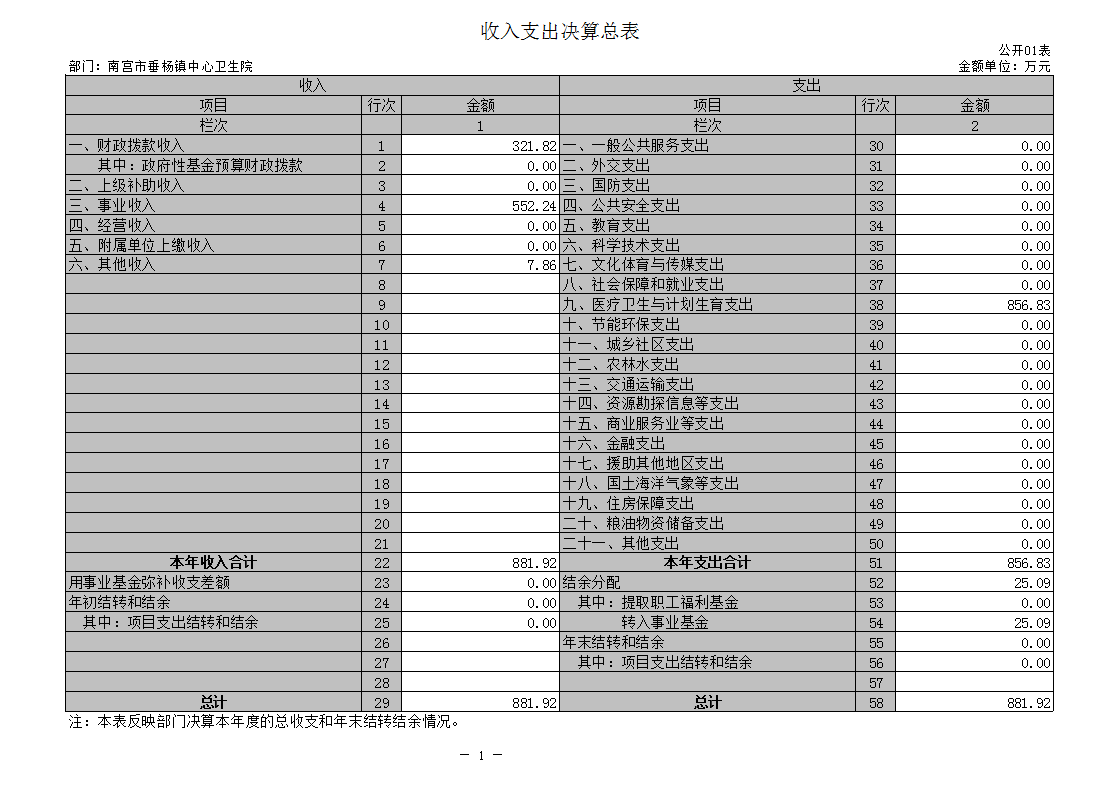 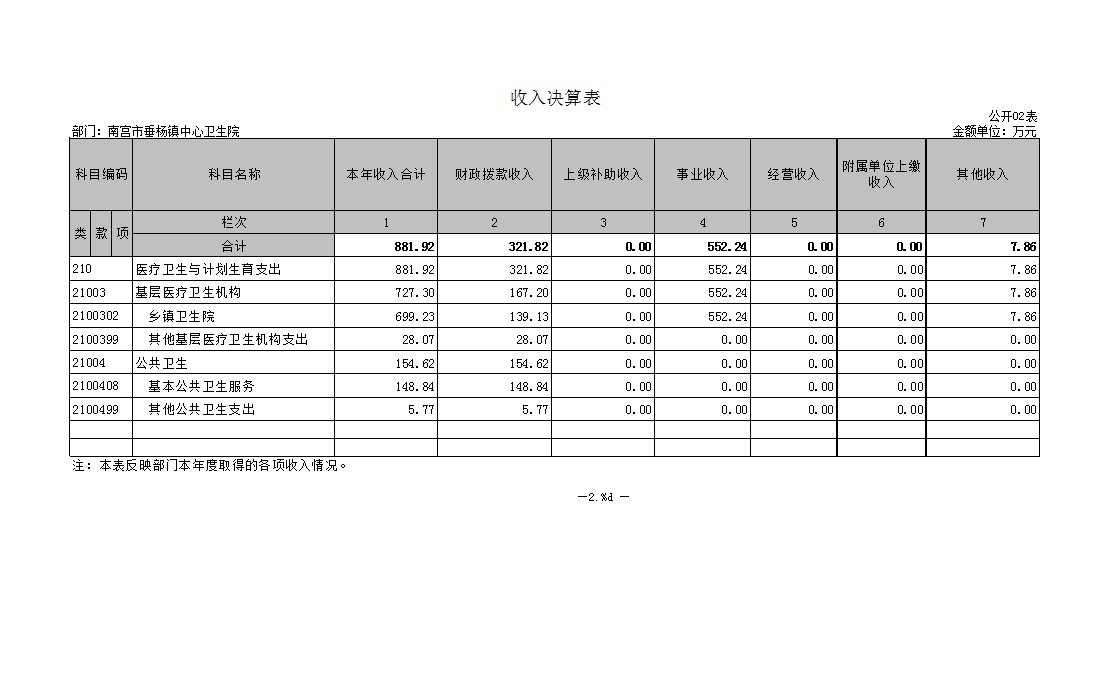 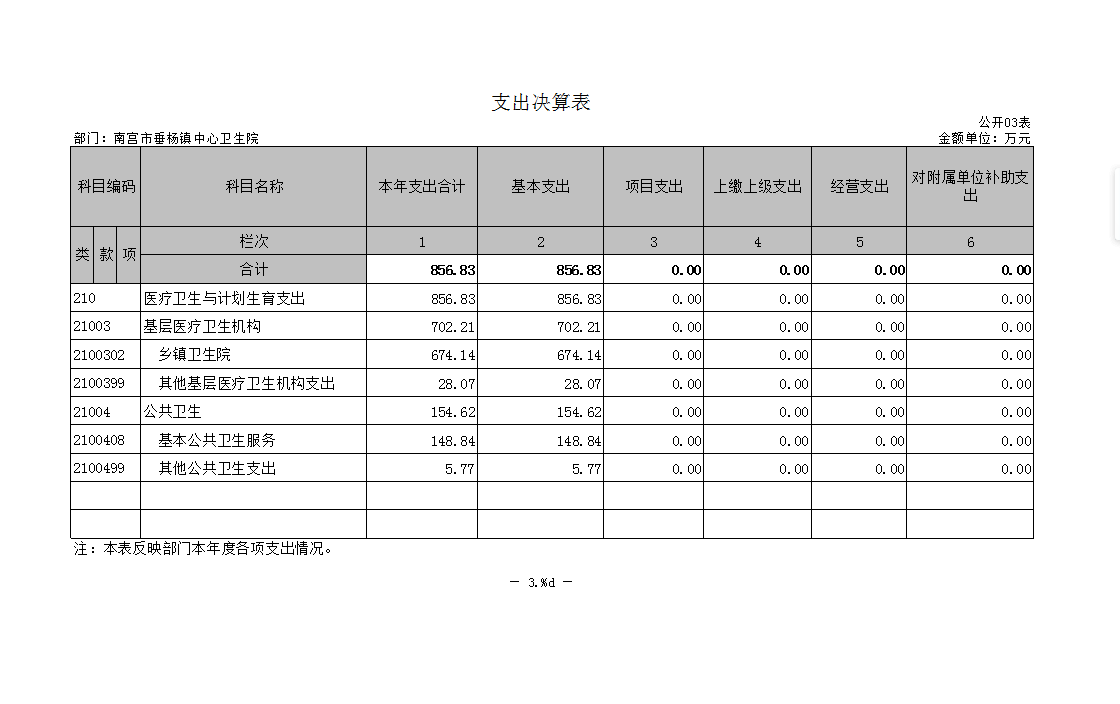 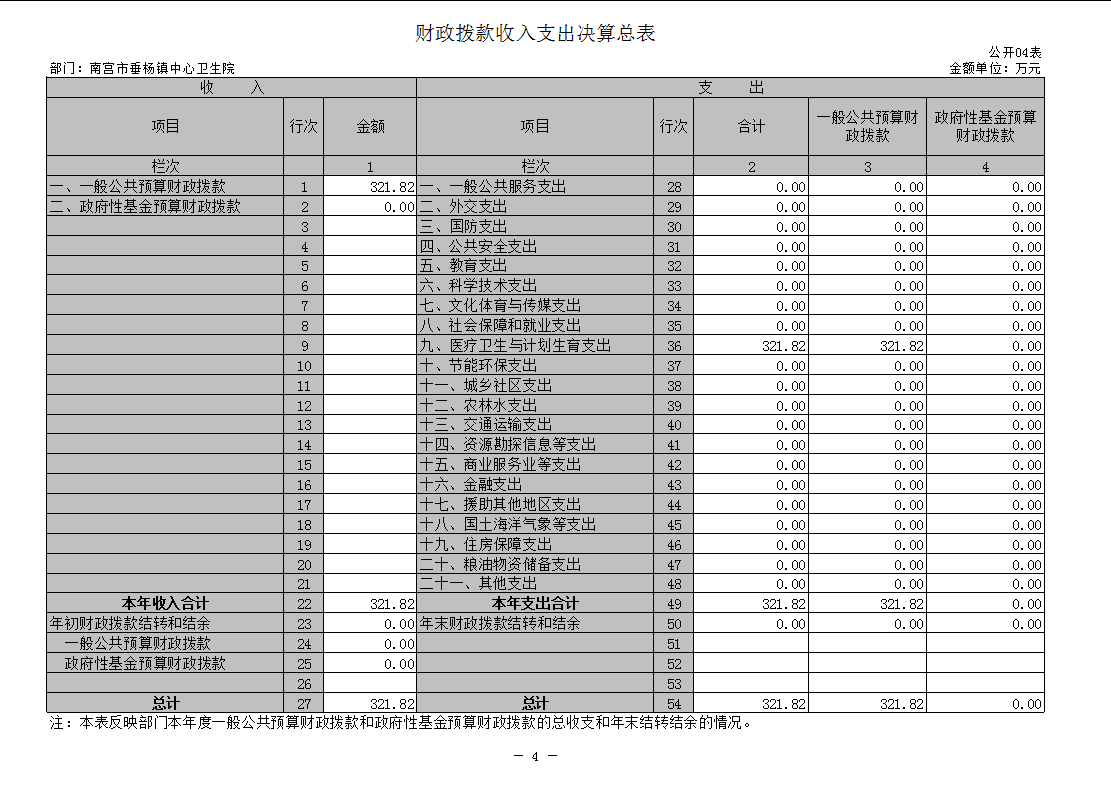 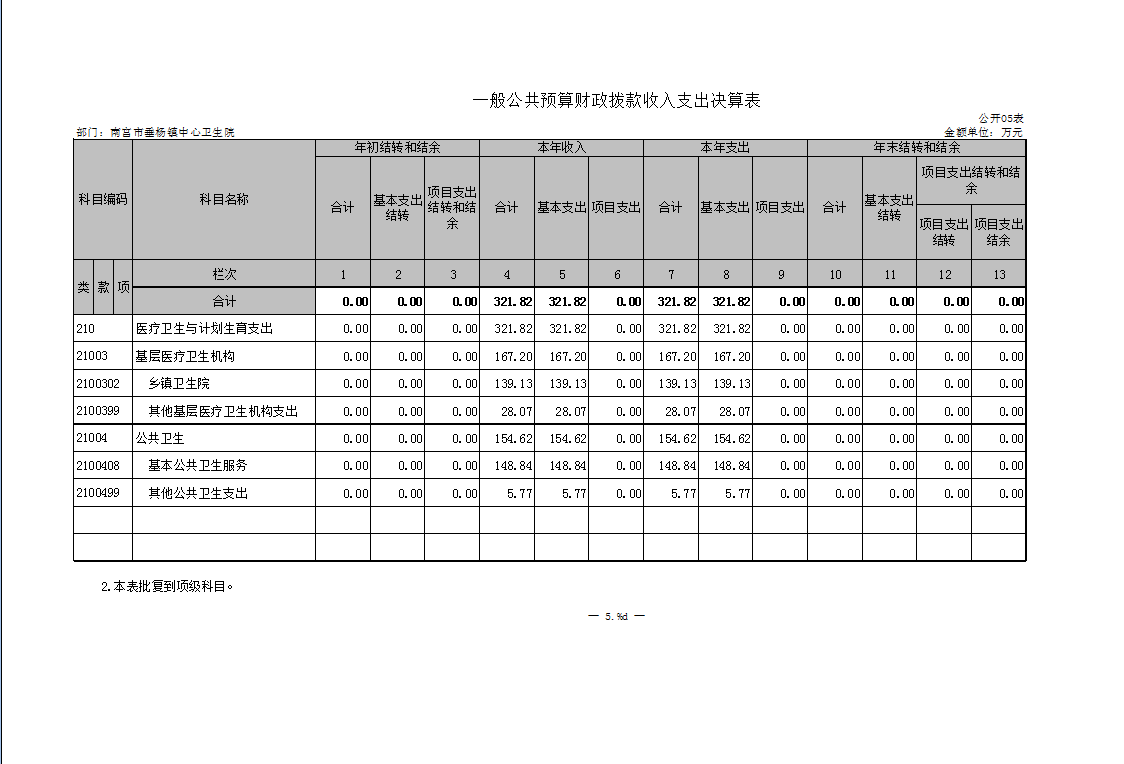 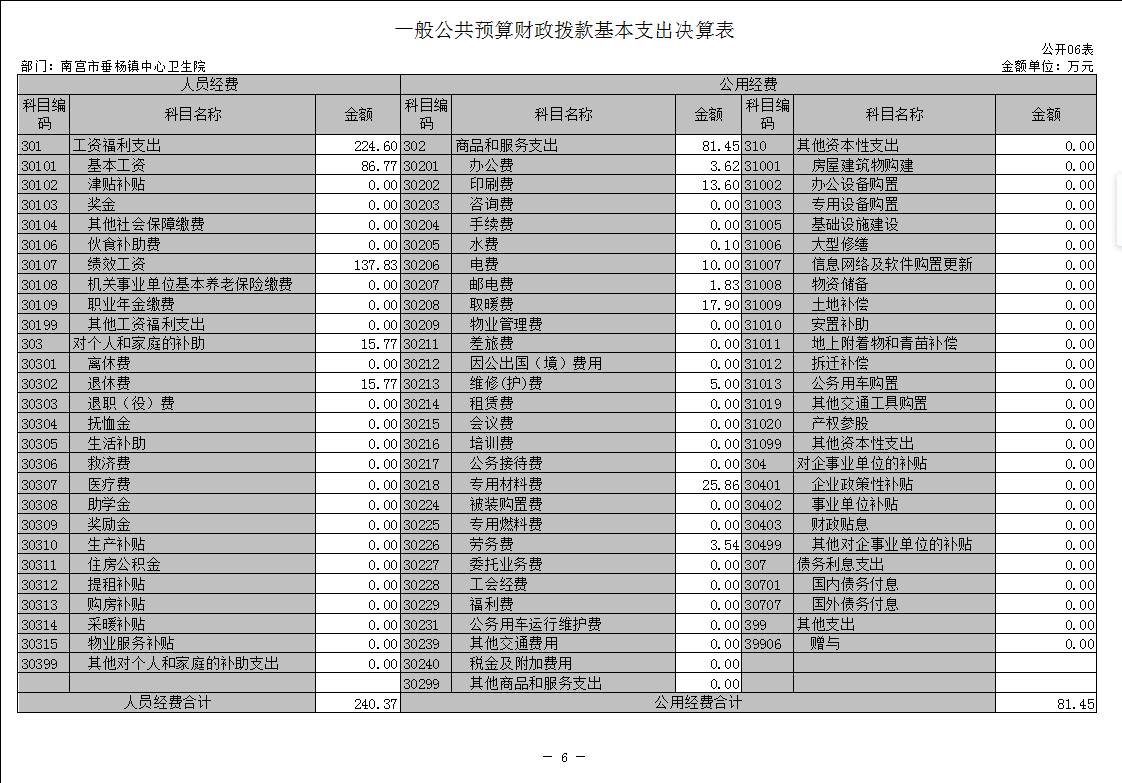 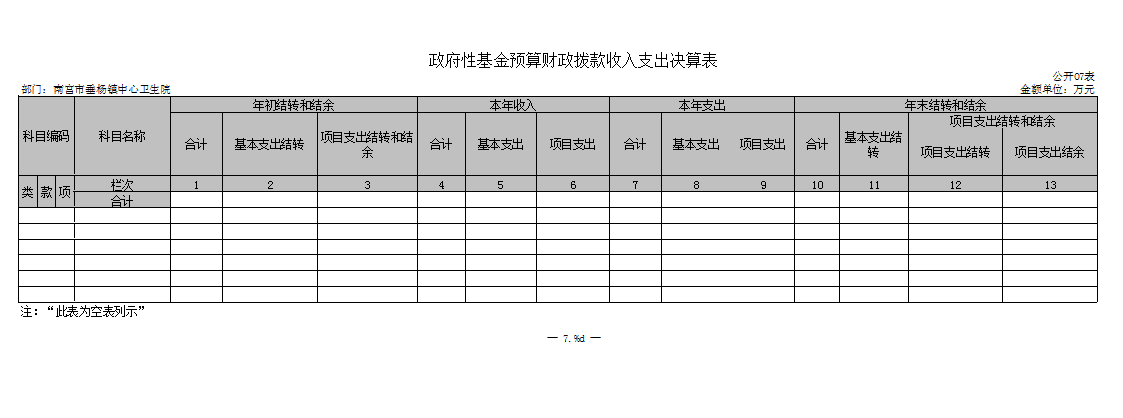 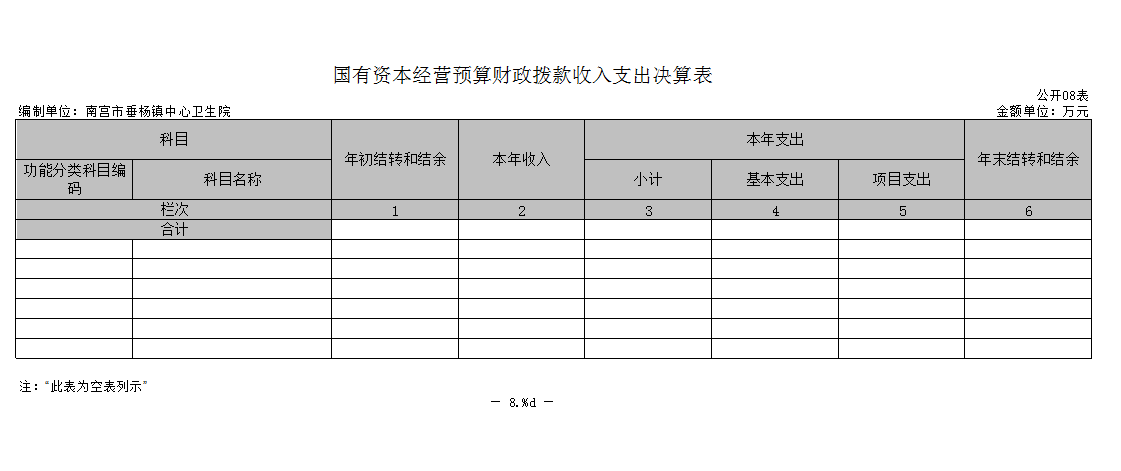 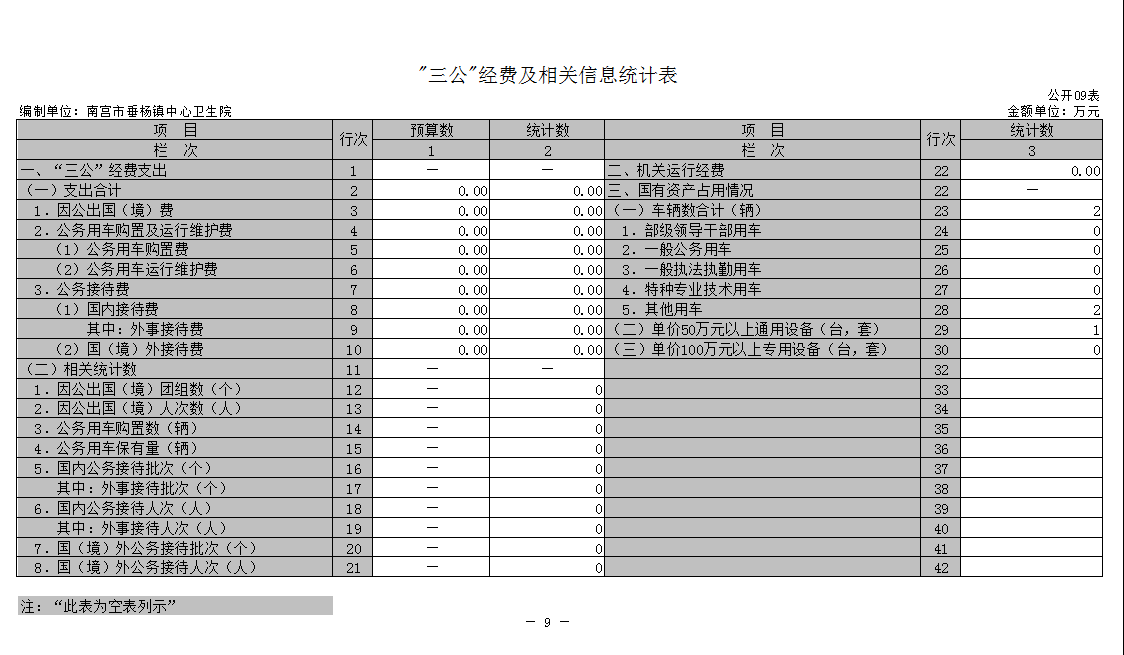 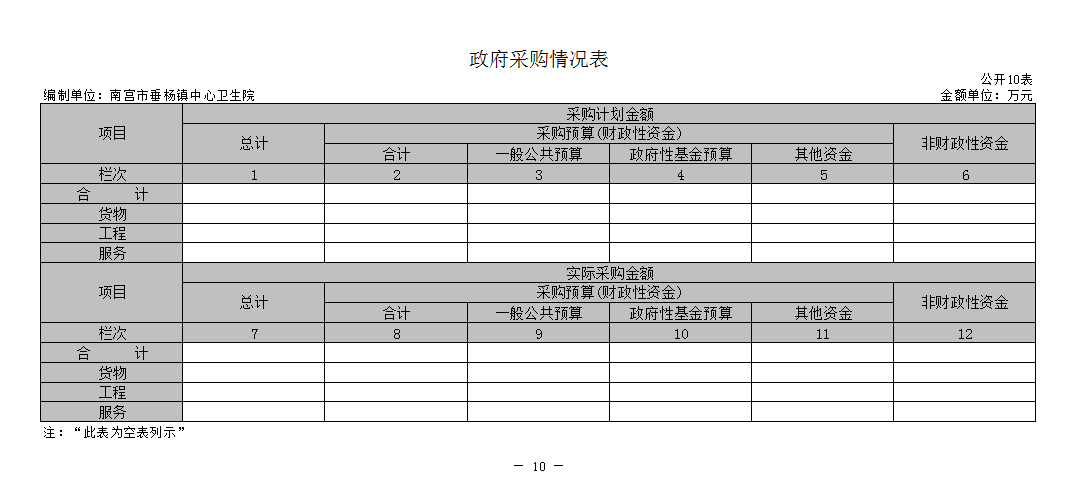 第三部分  南宫市垂杨镇中心卫生院决算情况说明一、收入支出决算总体情况说明            2017年度预算收入699.22万元，预算支出699.22万元，其中：基本支出699.22万元，2017年度预算安排较上年度减少296.41万元，主要原因是事业收入减少。2017年年末结转和结余为25.09万元，较上年度减少11.14万元，主要开支用于公用经费和人员经费开支。二、收入决算情况说明2017年财政拨款收入决算为321.82万元，年初预算财政拨款收入为139.12万元，事业收入552.24万元。2017年度财政拨款收入决算为321.82万元，2016年度财政拨款收入决算为236.9万元，增加了84.92万元，增幅为36%，主要是公卫经费增加。三、支出决算情况说明2017年度财政拨款支出决算为321.82万元，年初预算财政拨款支出为321.82万元。2017年度财政拨款支出决算为321.82万元，2016年度财政拨款支出决算为236.9万元，增加了84.92万元增幅为36%，主要是公卫经费增加。2017年年初预算支出为699.22万元，其中：基本支出699.22万元。2017年度总支出决算为856.83万元，支出决算按照功能分类情况：一般公共服务支出154.62万元，医疗支出727.3万元。财政拨款收入支出决算总体情况说明收入支出预算安排情况2017年度财政拨款收入预算安排为139.12万元，财政拨款预算支出139.12万元。收入支出预算执行情况收入支出预算低比分析  2017年度财政拨款收入决算为321.82万元，年初预算财政拨款收入为139.12万元。2017年度财政拨款收入决算为321.82万元，2016年度财政拨款收入决算为236.9万元，增幅为36%。收入支出结构分析（1）2017年度决算总收入为881.92万元，其中：一般公共预算收入321.82万元，占36.4%，事业收入552.24万元，占62.6%，其他收入7.86万元，占1%；主要是公卫经费增加。（2）2017年度决算总支出为856.83万元，其中：财政拨款支出321.82万元，占37%；基本支出535.01万元，占63%。（3）2017年结余分配为25.09万元，转入事业基金的为25.09万元。较上年度减少11.14万元，减幅为30%，主要是支出了上年度的结余的正常公用经费和人员经费。  五“三公”经费支出决算情况说明一、“三公”经费与上年度对比分析                                        金额单位：万元二、“三公”经费支出预决算分析                               金额单位：万元本单位无三公经费支出情况。六、预算绩效管理工作开展情况说明总体情况2017年，市卫计局整体预算安排各项资金，强力推进医疗体系的管理改革，扎实推进医疗覆盖本乡居民，不断完善为生服务体系，为我乡居民的身体健康提供了资金保障。绩效自评开展情况前期准备：成立以院长任组长，财务科、业务科室等部门为成员的绩效评价工作组，统筹组织开展绩效评价工作。召开专题会议研究部署，认真传达学习《关于做好 2018 年省直部门绩效自评工作的通知》等文件精神，明确目标任务， 落实责任分工，确保自评工作扎实有效开展。 2、组织实施。对于上级拨付资金补助我们正确使用，并对资金使用进行综合自评，采取收集、审核资料、综合评价等措施进行定量定性的评价，最后分别形成结论。3、分析评价。根据评价，对发现的问题提出意见和建议，汇总形成我院专项项目绩效目标自评表，按照规定的文本格式和要求撰写绩效评价报告，并在规定的时间内正式提交。（三）部门整体绩效目标的完成情况   通过努力，我乡居民对我们卫生工作给予很高的评价，通过公共卫生科普宣传大大提高了居民群众对健康的预防意识，对于提高全民健康素质起到了很好的促进作用。对于卫生院通过绩效考核在医疗方面实现了较高的提升，人员大大提高，并且提高专业水平坚持与病人为中心为人民服务的精神，坚持人员培训以提高医疗水平为基础，更好的为人民服务。七、其他重要事项的说明会议费支出情况：无（二）培训费支出情况：无（三）机关运行经费情况：无（四）政府采购情况：无（五）国有资产占用情况截止2017年12月31日，本部门共有车辆2辆，都为其他用车。单价50万元以上的设备1台（套），单价100万元以上的设备0台（套）。2017年初资产总值1037.99万元，年末1006.42万元。年末资产中，流动资产361万元，固定资产645.42万元。固定资产中，房屋253万元、车辆13.6万元、其他固定资产378.82万元（主要为通用设备、专用设备、办公家具及用具装具等）。资产负债情况    1、资产负债结构情况    2017年，我院总资产为1006.42万元，总负债118.21万元，净资产为888.21万元。较上年相比，资产减少31.57万元， 减幅为0.96%，原因是流动资产减少；负债增加11.79万元，增幅为1.1%，原因是其他应付款和应付账款增加；净资产减少了43.35万元，减幅为0.95%。    2、资产负债情况分析2017年度我院总资产1006.42万元，总负债118.21万元，资产负债率8.5%，较上年相比减少1.2个百分点。体现为资产增加。（七）其他需要说明的情况（1）政府性基金预算情况我单位 2017年政府性基金财政拨款基本支出预算收支为 0 万元，所以《政府性基金财政拨款基本支出决算经济分类表》为空表。（2）预算执行情况分析本年度我单位总收入881.92万元，其中财政补助收入321.82万元，事业收入552.24万元，其他收入7.86万元，财政补助支出321.82万元。与预算收、支一致。第四部分	名词解释一、部门决算部门决算是指行政事业单位按照相关编审要求向财政部门 报送的，用以反映本部门、单位财务收支状况和资金管理状况的 总结性文件。二、财政拨款收入本年度从本级财政部门取得的财政拨款，包括一般公共预算 财政拨款和政府性基金预算财政拨款。三、其他收入指除“财政拨款收入”、“事业收入”、“经营收入”等以外的 收入。四、年初结转和结余指以前年度尚未完成、结转到本年仍按原规定用途继续使用 的资金，或项目已完成等产生的结余资金。五、年末结转和结余指单位按有关规定结转到下年或以后年度继续使用的资金， 或项目已完成等产生的结余资金。六、基本支出填列单位为保障机构正常运转、完成日常工作任务而发生的 各项支出。七、“三公”经费指部门用财政拨款安排的因公出国（境）费、公务用车购置 及运行费和公务接待费。其中，因公出国（境）费反映单位公务 出国（境）的国际旅费、国外城市间交通费、住宿费、伙食费、培训费、公杂费等支出；公务用车购置及运行费反映单位公务用 车购置支出（含车辆购置税）及租用费、燃料费、维修费、过路 过桥费、保险费、安全奖励费用等支出；公务接待费反映单位按 规定开支的各类公务接待（含外宾接待）支出。八、机关运行经费指为保障行政单位（包括参照公务员法管理的事业单位）运 行用于购买货物和服务的各项资金，包括办公及印刷费、邮电费、差旅费、会议费、福利费、日常维修费、专用材料以及一般设备购置费、办公用房水电费、办公用房取暖费、办公用房物业管理费、公务用车运行维护费以及其他费用。九、一般公共服务支出 一般公共服务支出是指反映预算单位一般公共服务的支出。 十、其他交通费用填列单位除公务用车运行维护费以外的其他交通费用。如飞机、船舶等的燃料费、维修费、过桥过路费、保险费、出租车费 用、公务交通补贴等。十一、社会保障和就业支出社会保障和就业支出是指预算单位在社会保障和就业方面的支出。名称2016年2017年增减额增减幅因公出国（境）费0000公务用车运行维护费0000其中：公务用车购置费0000公务用车运行维护费0000公务接待费0000合计0000名称预算决算增减额增减幅因公出国（境）费0000公务用车运行维护费0000其中：公务用车购置费0000公务用车运行维护费0000公务接待费0000合计00